Provozní řád školní jídelny při ZŠ ProtivanovŽáci jsou zařazeni do kategorií podle věku dosaženého v příslušném školním roce.Úhrada se provádí trvalým příkazem na účet školy 9583820297/0100, do poznámky pro příjemce uvedete jména a příjmení dětí. Stravné je placeno zálohově předem na následující kalendářní měsíc. Upozorňujeme, že aby byl možný odběr obědů v následujícím měsíci, musí být záloha zaplacena do 20. dne předchozího měsíce.Cena stravného a měsíční zálohy ve školním roce 2023/2024:Školní jídelna funguje na tzv. čipový sytém. Čipový systém stravování se týká žáků 1. –  9. třídy a zaměstnanců školy. Výdej oběda je v tomto systému podmíněn platbou stravného. Pokud žák nebude mít zaplaceno, nedostane oběd. Žádné výjimky se nepřipouští.  Odhlašování obědů bude probíhat výhradně přes internetové stránky či aplikaci STRAVA.CZ. Číslo jídelny je 4971. Doporučujeme nainstalovat mobilní aplikaci, kde je odhlášení oběda velmi rychlé a intuitivní.Abyste se dostali do systému odhlašování a přihlašování stravy, dostanete od školy přístupové heslo. V aplikaci můžete kontrolovat průběh stravování, plateb a odhlašování či přihlašování. 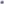 Odhlašovat můžete pouze do 13:30 hodin. Po této době již stravu neodhlásíme ani po telefonickém hovoru či SMS, musí se automaticky vyzvednout. Přeplatky za stravné budou vráceny na účet v měsíci červenci 2024. Nedoplatky musí být uhrazeny v měsíci září. V případě, že žádáte vratku stravného v pololetí, musíte telefonicky nebo osobně uvědomit vedoucí stravovny, která vratku stravného zařídí.Prac.doba vedoucí stravovny: Po - Pá 10:00 h — 15:00 h. Telefon: 728 455 532,e-mail: jarka.marek@centrum.cz.Veškeré informace o stravování jsou uvedeny na webových stránkách ZŠ Protivanov www.zsprotivanov.czVěková kategorieMŠ 3-6 letMŠ 7 let +ZŠ 6-10 letZŠ 11-14 letZŠ 15 let +Náklady na potravinyPřesnídávka14 Kč14 KčNáklady na potravinyOběd25 Kč36 Kč36 Kč40 Kč46 KčSvačina13 Kč13 KčCelodenní strava52 Kč63 KčMěsíční zálohy1 040 Kč1 260 Kč720 Kč800 Kč920 Kč